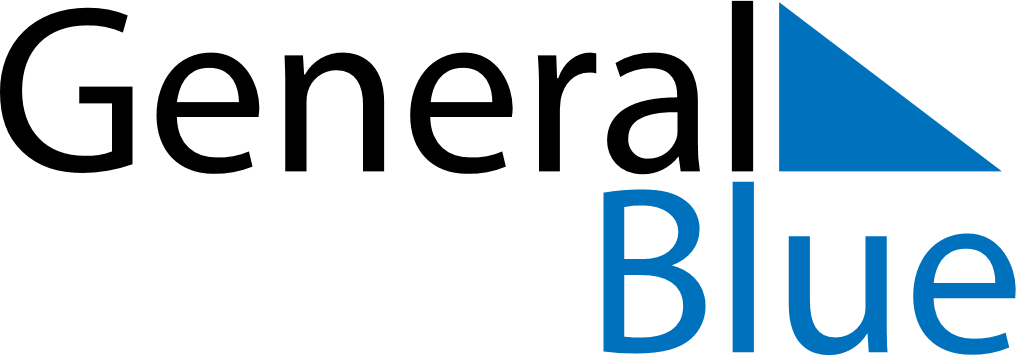 January 2024January 2024January 2024January 2024South SudanSouth SudanSouth SudanMondayTuesdayWednesdayThursdayFridaySaturdaySaturdaySunday12345667New Year’s Day89101112131314Peace Agreement Day15161718192020212223242526272728293031